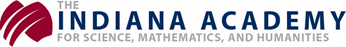 Page 8:  2018-2019DIABETES ACTION PLAN:  Residential & Non-Residential Students(IF APPLICABLE)This page is required ONLY if your child has a current diagnosis of Diabetes OR provide your own action planThis section MUST be completed by the Diabetes Care Provider (not the parent/guardian)Student’s Name:  ____________________________________________________________________________________________Diabetes Care Provider Information:Diabetes Care Provider Name:  __________________________________________________________________________________Phone #: _____________________________ Fax #: _________________________  Email Address:  __________________________ Type 1	 Type 2	Insulin Pump?   Yes    No	Blood Glucose Target Range:  _________________________Blood Sugar Testing Times (check all that apply):   _____ before all meals          _____ at bedtime          _____ other:_____________Diabetes Medication:Long Acting Insulin:  _____ YES     _____ NO     Name/Dosage/Frequency of Long Acting Insulin: ___________________________Short Acting Insulin:  _____ YES     _____ NO     Name/Dosage/Frequency of Short Acting Insulin: ___________________________Corrective Dose Scale/Calculation:  ________________  When to use scale/calculation? _____________________________Food Dose Scale/Calculation:  ____________________   When to use scale/calculation? _____________________________Oral Medication:        _____ YES     _____ NO      Name/Dosage/Frequency of Medication:  _________________________________Exercise/Sport Activity:May participate in PE classes?  ___ YES  ___ NO	        May participate in after school sports?  ___ YES  ___ NOSnack should be eaten if blood glucose is under _______.  Exercise should be delayed if BG is higher than _____ or lower than _____Hypoglycemia:  	Hypoglycemia is a blood sugar less than __________. Give immediate sugar source (4 glucose tablets, ½ cup fruit juice or regular pop, 1 fruit rollup, 5-6 lifesavers or glucose gel). If blood sugar is less than 50 give 2 sugar source treatments. Wait 15-20 minutes.  Re-test & re-treat until blood sugar is in target range.   If low before a meal/snack:  treat to get back in range before allowing student to go to meal.If indicated, bolus for food eaten at meal.Do not give corrective dose after treatment of a low blood sugar. Notify parent/guardian of low blood sugar & treatment.Hypoglycemia/Treatment for Unconscious/Seizing Student: Administer Glucagon	 1 Vial      ½ Vial Call 911. Test blood sugar every 10 minutes. If student arouses prior to EMS arriving, give sips of regular soda and crackers. Do not give any liquids or food while unresponsive. Notify parent/guardian.Hyperglycemia:	Hyperglycemia is a blood sugar greater than __________. If blood sugar is greater over _______ check urine for ketones. Allow unrestricted bathroom privileges. Encourage extra sugar free liquids (water, diet drinks).Negative/Trace/Small Ketones:  8-12 oz every ½ to 1 hour (inform parent/guardian for trace/small ketones).Moderate/Large Ketones:  Notify parent/guardian and/or Diabetes provider. Student should NOT participate in exercise-related activities. Call parent/guardian and/or Diabetes provider if vomiting occurs.Comments/Special Instructions:________________________________________________	__________________________________    _____________________DIABETES CARE PROVIDER SIGNATURE		PROVIDER PRINTED NAME		DATEI, the parent/guardian, give permission for the school nurse and any pertinent staff caring for my child to follow this plan, administer medication and care for my child, contact the diabetes care provider if necessary and for this form to be faxed/emailed to my child’s school or be shared with school staff per FERPA guidelines.  I assume full responsibility for providing the school with the prescribed medication and delivery/monitoring devices:________________________________________________	__________________________________       __________________PARENT/GUARDIAN SIGNATURE			PARENT/GUARDIAN PRINTED NAME   DATECC:  Tina Brinkman, RN/Nikki Al Khatib, RN